Verein BOKU Kindergarten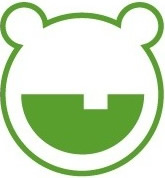 Peter-Jordanstraße 821190 Wien0664 133 27 15kindergarten@boku.ac.atBetrifft: BETREUUNGSBESTÄTIGUNG22.02.2018Sehr geehrte Damen und Herren,Name Kind, Geburtsdatum, Sozialversicherungsnummer, Adresse, MA10-Kinder-Nr. wurde in unserer Betreuungseinrichtung „ BOKU Kindergarten“ im unten angeführten Zeitraum betreut. Betreuungszeitraum: Mit freundlichen GrüßenFür den Verein